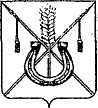 АДМИНИСТРАЦИЯ КОРЕНОВСКОГО ГОРОДСКОГО ПОСЕЛЕНИЯ КОРЕНОВСКОГО РАЙОНАПОСТАНОВЛЕНИЕот 01.11.2023 	   		                                     			  № 1377г. Кореновск Об утверждении муниципальной программыКореновского городского поселения Кореновского района« Информатизация Кореновского городского поселения
на 2024-2026 года»В соответствии со статьей 179 Бюджетного кодекса                                    Российской Федерации, постановлением администрации Кореновского городского поселения Кореновского района от 27 октября 2014 года № 1081 «Об утверждении Порядка принятия решения о разработке,                              формировании, реализации и оценке эффективности реализации муниципальных программ Кореновского городского поселения Кореновского района» (с изменениями от 14 марта 2017 года № 567), администрация Кореновского городского поселения Кореновского района п о с т а н о в л я е т:1. Утвердить муниципальную программу Кореновского городского поселения Кореновского района «Информатизация Кореновского городского поселения на 2024-2026 года» (прилагается).2. Финансово-экономическому отделу администрации Кореновского городского поселения Кореновского района (Пономаренко) предусмотреть финансирование расходов на реализацию указанной программы                                       в 2024-2026 годах из бюджета Кореновского городского поселения                        Кореновского района.3. Общему отделу администрации Кореновского городского                       поселения Кореновского района (Козыренко) обеспечить размещение настоящего постановления на официальном сайте администрации Кореновского городского поселения Кореновского района в информационно- телекоммуникационной сети «Интернет».4. Контроль за исполнением настоящего постановления возложить на заместителя главы Кореновского городского поселения Кореновского                        района Т.В. Супрунову.5. Постановление вступает в силу со дня его подписания, но не ранее вступления в силу решения Совета Кореновского городского                          поселения Кореновского района «О бюджете Кореновского городского     поселения Кореновского района на 2024 год и плановый период 2025                               и 2026 годов».Глава Кореновского городского поселенияКореновского района                                                                           М.О. ШутылевМУНИЦИПАЛЬНАЯ ПРОГРАММАКореновского городского поселения Кореновского района «Информатизация Кореновского городского поселения на 2024-2026 года»ПАСПОРТ МУНИЦИПАЛЬНОЙ ПРОГРАММЫКореновского городского поселения Кореновского района «Информатизация Кореновского городского поселения на 2024-2026 года»Характеристика текущего состояния и прогноз развития в рамках муниципальной программыНеобходимость перехода к информационному обществу обусловлена тем, что в настоящее время известен и осуществляется один способ кардинального повышения человеческого интеллекта до уровня, достаточного для гуманистического решения стратегической задачи выживания и развития цивилизации. Таким способом является информатизация.Информатизация - это глобальный процесс, связанный с кардинальным изменением структуры и характера мирового экономического и социального развития, с переходом к наукоемкому производству и новым видам информационного обмена.Глобальной целью информатизации является обеспечение требуемого уровня информированности населения. Этот уровень определяется полнотой, точностью, достоверностью и своевременностью предоставления информации, необходимой каждому человеку в процессе выполнения им всех общественно значимых видов деятельности. Требования к уровню информированности вытекают из целей социально-экономического развития общества.Основной целью информатизации управления является повышение его эффективности и оперативности за счет обеспечения возможности использования более полной, достоверной, точной и своевременной информации при выработке и принятии решений по осуществлению оперативного и всеохватывающего контроля за ходом выполнения решений и результатами управления. Это достигается автоматизацией информационных процессов в сфере управления.Внедрение в работу исполнительных и представительных органов местного самоуправления муниципального образования Кореновский район новых информационных технологий и средств приведет к качественному изменению процессов управления. Это позволит, в частности, быстрее и объективнее реагировать на проблемы граждан, достаточно компетентно и обоснованно выступать с новыми инициативами, лучше контролировать деятельность подотчетных органов, создать условия для независимой экспертизы, более оперативно анализировать, обобщать и учитывать общественные настроения, оперативно действовать в чрезвычайных ситуациях, использовать в своей работе прогностические модели.Цели, задачи и целевые показатели, сроки и этапы реализации муниципальной программы2.1. Целью муниципальной программы является реализация комплексной защиты персональных данных, приобретение лицензионных современных программных продуктов. Повышение эффективности городского управления за счет обеспечения равного доступа граждан и организаций к информационным ресурсам. Для достижения указанной цели предусматривается решение следующих задач: Создание и развитие сервисов для упрощения процедур взаимодействия общества и государства с использованием информационно-коммуникационных технологий в различных сферах, развитие инфраструктуры доступа к сервисам электронного правительства, а также повышение открытости деятельности органов муниципальной власти2.2. Целевые показатели реализации муниципальной программы.Таблица 1Таблица 2Ожидаемые результаты реализации Муниципальной программыВ результате реализации мероприятий муниципальной программы ожидается увеличение количества компьютеров с защищенным каналом связиКоличество обновленных рабочих мест, оказывающих муниципальные услуги.Срок реализации программы: 2024-2026 годы: пункт 1 перечня основных мероприятий – январь;пункт 2 перечня основных мероприятий – 1-2 квартал;пункт 3 перечня основных мероприятий – ноябрь;Этапы реализации муниципальной программы не предусмотрены.3. Перечень основных мероприятий муниципальной программы Кореновского городского поселения Кореновского района «Информатизация Кореновского городского поселения на 2024-2026 года»4. Обоснование ресурсного обеспечения муниципальной программыФинансирование муниципальной программы осуществляются за счет средств бюджета Кореновского городского поселения Кореновского района. Общий объем финансирования муниципальной программы на 2024-2026 годы составляет 900,0 тыс. рублей2024 год – 300,0 тыс. рублей из средств бюджета Кореновского городского поселения Кореновского района2025 год - 300,0 тыс. рублей из средств бюджета Кореновского городского поселения Кореновского района2026 год - 300,0 тыс. рублей из средств бюджета Кореновского городского поселения Кореновского района5. Методика оценки эффективности реализации муниципальной программыМетодика оценки эффективности реализации муниципальной программы осуществляется в соответствии с постановлением администрации Кореновского городского поселения Кореновского рай	она от 27 октября 2014 года № 1081 «Об утверждении Порядка принятия решения о разработке, формировании, реализации и оценке эффективности реализации муниципальных программ Кореновского городского поселения Кореновского района» (с изменениями от 14 марта 2017 года № 567).6. Механизм реализации муниципальной программы и контроль за ее выполнением6.1. Ответственным исполнителем муниципальной программы является общий отдел администрации Кореновского городского поселения Кореновского района. 6.2. Исполнителями муниципальной программы являются общий отдел администрации Кореновского городского поселения Кореновского района.6.3. Исполнитель муниципальной программы:а) координирует деятельность по реализации мероприятий муниципальной программы;б) осуществляет оценку эффективности реализации муниципальной программы путем определения степени достижения целевых показателей муниципальной программы и полноты использования средств;в) готовит в срок до 31 декабря текущего года годовой отчет о реализации муниципальной программы и представляет его в установленном порядке.г) осуществляют реализацию мероприятий муниципальной программы, отдельных в рамках своих полномочий;д) разрабатывают и согласовывают проект изменений в муниципальную программу;е) формируют предложения по внесению изменений в муниципальную программу, направляют их ответственному исполнителю;ж) подписывают акты выполненных работ в соответствии с заключенными муниципальными контрактами и договорами.6.4. На реализацию муниципальной программы могут повлиять внешние риски, а именно:а) при размещении муниципальных заказов согласно Федеральному закону от 5 апреля 2013 года № 44-ФЗ "О контрактной системе в сфере закупок товаров, работ, услуг для обеспечения государственных и муниципальных нужд"(с изменениями от 4 августа 2023 года № 443-ФЗ) некоторые процедуры торгов могут не состояться в связи с отсутствием претендентов. Проведение повторных процедур приведет к изменению сроков исполнения программных мероприятий;б) несвоевременное выполнение работ подрядными организациями может привести к нарушению сроков выполнения программных мероприятий;в) заключение муниципальных контрактов и договоров с организациями, которые окажутся неспособными исполнить свои обязательства.6.5. Основными финансовыми рисками реализации муниципальной программы является существенное ухудшение социально-экономической ситуации и уменьшение доходной части бюджета города, что повлечет за собой отсутствие или недостаточное финансирование мероприятий муниципальной программы, в результате чего показатели муниципальной программы не будут достигнуты в полном объеме.6.6. Способами ограничения рисков являются:а) концентрация ресурсов на решении приоритетных задач;б) изучение и внедрение положительного опыта других муниципальных образований;в) повышение результативности реализации программы и эффективности использования бюджетных средств;г) своевременное внесение изменений в бюджет Кореновского городского поселения Кореновского района и муниципальную программу. Начальник общегоотдела администрацииКореновского городского поселенияКореновского района 							         Л.В. КозыренкоПРИЛОЖЕНИЕУТВЕРЖДЕНАпостановлением администрацииКореновского городского поселенияКореновского районаот 01.11.2023 № 1377НаименованиепрограммыМуниципальная программа Кореновского городского поселения Кореновского района «Информатизация Кореновского городского поселения на 2024-2026 года» (далее – Программа).КоординаторпрограммыОбщий отдел администрации Кореновского городского поселения Кореновского районаУчастникпрограммыКореновское городское поселение Кореновского района.ПодпрограммыНе предусмотрены Программой.КоординаторыподпрограммыНе предусмотрены Программой.Цели ПрограммыРеализация комплексной защиты персональных данных, приобретение лицензионных современных программных продуктов. Повышение эффективности городского управления за счет обеспечения равного доступа граждан и организаций к информационным ресурсамЗадачиПрограммыСоздание и развитие сервисов для упрощения процедур взаимодействия общества и государства с использованием информационно-коммуникационных технологий в различных сферах, развитие инфраструктуры доступа к сервисам электронного правительства а так же повышение открытости деятельности органов муниципальной власти;ПереченьцелевыхпоказателейПрограммыПовышение качества муниципальных услуг населению и бизнесу и снижение издержек и временных затрат на оказание этих услуг за счет внедрения современных и лицензионных версий программных продуктов, обновление рабочих мест, обеспечение эффективной системы информирования населения о деятельности органов местного самоуправления Кореновского городского поселения и получения информации от населения.Этапы и срокиреализацииПрограммы2024-2026 годы, этапы не предусмотрены.Объемы и источники финансирования  Объем финансирования программы из средств бюджета Кореновского городского поселения Кореновского района составляет:  300,0 тыс. рублей в 2024 году300,0 тыс. рублей в 2025 году300,0 тыс. рублей в 2026 годуВсего: 900,0 тыс. рублейКонтроль завыполнениемПрограммыЗаместитель главы Кореновского городского поселения Кореновского района.№ п/пНаименование целевого показателя(индикатор)Единица измеренияСтатусТри года, предшествующие реализации ПрограммыТри года, предшествующие реализации ПрограммыТри года, предшествующие реализации ПрограммыГод формирования муниципальной программыГод формирования муниципальной программыГод формирования муниципальной программы№ п/пНаименование целевого показателя(индикатор)Единица измеренияСтатус2021год2022 год6 месяцев2023 год2024 год2025 год2026 год1.Цель: Реализация комплексной защиты персональных данных, приобретение лицензионных современных программных продуктов. Повышение эффективности городского управления за счет обеспечения равного доступа граждан и организаций к информационным ресурсамЦель: Реализация комплексной защиты персональных данных, приобретение лицензионных современных программных продуктов. Повышение эффективности городского управления за счет обеспечения равного доступа граждан и организаций к информационным ресурсамЦель: Реализация комплексной защиты персональных данных, приобретение лицензионных современных программных продуктов. Повышение эффективности городского управления за счет обеспечения равного доступа граждан и организаций к информационным ресурсамЦель: Реализация комплексной защиты персональных данных, приобретение лицензионных современных программных продуктов. Повышение эффективности городского управления за счет обеспечения равного доступа граждан и организаций к информационным ресурсамЦель: Реализация комплексной защиты персональных данных, приобретение лицензионных современных программных продуктов. Повышение эффективности городского управления за счет обеспечения равного доступа граждан и организаций к информационным ресурсамЦель: Реализация комплексной защиты персональных данных, приобретение лицензионных современных программных продуктов. Повышение эффективности городского управления за счет обеспечения равного доступа граждан и организаций к информационным ресурсамЦель: Реализация комплексной защиты персональных данных, приобретение лицензионных современных программных продуктов. Повышение эффективности городского управления за счет обеспечения равного доступа граждан и организаций к информационным ресурсамЦель: Реализация комплексной защиты персональных данных, приобретение лицензионных современных программных продуктов. Повышение эффективности городского управления за счет обеспечения равного доступа граждан и организаций к информационным ресурсамЦель: Реализация комплексной защиты персональных данных, приобретение лицензионных современных программных продуктов. Повышение эффективности городского управления за счет обеспечения равного доступа граждан и организаций к информационным ресурсам2Задача: Создание и развитие сервисов для упрощения процедур взаимодействия общества и государства с использованием информационно-коммуникационных технологий в различных сферах, развитие инфраструктуры доступа к сервисам электронного правительства а также повышение открытости деятельности органов муниципальной властиЗадача: Создание и развитие сервисов для упрощения процедур взаимодействия общества и государства с использованием информационно-коммуникационных технологий в различных сферах, развитие инфраструктуры доступа к сервисам электронного правительства а также повышение открытости деятельности органов муниципальной властиЗадача: Создание и развитие сервисов для упрощения процедур взаимодействия общества и государства с использованием информационно-коммуникационных технологий в различных сферах, развитие инфраструктуры доступа к сервисам электронного правительства а также повышение открытости деятельности органов муниципальной властиЗадача: Создание и развитие сервисов для упрощения процедур взаимодействия общества и государства с использованием информационно-коммуникационных технологий в различных сферах, развитие инфраструктуры доступа к сервисам электронного правительства а также повышение открытости деятельности органов муниципальной властиЗадача: Создание и развитие сервисов для упрощения процедур взаимодействия общества и государства с использованием информационно-коммуникационных технологий в различных сферах, развитие инфраструктуры доступа к сервисам электронного правительства а также повышение открытости деятельности органов муниципальной властиЗадача: Создание и развитие сервисов для упрощения процедур взаимодействия общества и государства с использованием информационно-коммуникационных технологий в различных сферах, развитие инфраструктуры доступа к сервисам электронного правительства а также повышение открытости деятельности органов муниципальной властиЗадача: Создание и развитие сервисов для упрощения процедур взаимодействия общества и государства с использованием информационно-коммуникационных технологий в различных сферах, развитие инфраструктуры доступа к сервисам электронного правительства а также повышение открытости деятельности органов муниципальной властиЗадача: Создание и развитие сервисов для упрощения процедур взаимодействия общества и государства с использованием информационно-коммуникационных технологий в различных сферах, развитие инфраструктуры доступа к сервисам электронного правительства а также повышение открытости деятельности органов муниципальной властиЗадача: Создание и развитие сервисов для упрощения процедур взаимодействия общества и государства с использованием информационно-коммуникационных технологий в различных сферах, развитие инфраструктуры доступа к сервисам электронного правительства а также повышение открытости деятельности органов муниципальной властиЦелевой показатель (индикатор)
Количество компьютеров с защищенным каналом связиединиц381012141618Целевой показатель (индикатор)Количество обновленных рабочих мест, оказывающих муниципальные услугиединиц381018202224№п/пЦель, задачаНаименование целевого показателя (индикатора)Единица измерения2024год2025год2026год1.Цель: Реализация комплексной защиты персональных данных, приобретение лицензионных современных программных продуктов. Повышение эффективности городского управления за счет обеспечения равного доступа граждан и организаций к информационным ресурсамЗадача: Создание и развитие сервисов для упрощения процедур взаимодействия общества и государства с использованием информационно-коммуникационных технологий в различных сферах, развитие инфраструктуры доступа к сервисам электронного правительства а также повышение открытости деятельности органов муниципальной властиКоличество компьютеров с защищенным каналом связишт1416182Цель: Реализация комплексной защиты персональных данных, приобретение лицензионных современных программных продуктов. Повышение эффективности городского управления за счет обеспечения равного доступа граждан и организаций к информационным ресурсамЗадача: Создание и развитие сервисов для упрощения процедур взаимодействия общества и государства с использованием информационно-коммуникационных технологий в различных сферах, развитие инфраструктуры доступа к сервисам электронного правительства а также повышение открытости деятельности органов муниципальной властиКоличество обновленных рабочих мест, оказывающих муниципальные услугишт202122№п/пНаименование мероприятийСтатусИсточники финансированияОбъем финансирования. всего (тыс.руб)В том числе по годамВ том числе по годамВ том числе по годамВ том числе по годамНепосредственный результат реализации программыНепосредственный результат реализации программыМуниципальный заказчик мер-я, ответственный за выполнение мероприятий Муниципальный заказчик мер-я, ответственный за выполнение мероприятий Муниципальный заказчик мер-я, ответственный за выполнение мероприятий №п/пНаименование мероприятийСтатусИсточники финансированияОбъем финансирования. всего (тыс.руб)20242025202612345678991010101Обслуживание и администрирование защищенных каналов связи3всего0000Получение защищенных каналов связи, ViPnet ClientПолучение защищенных каналов связи, ViPnet ClientАдминистрация Кореновского городского поселения Кореновского районаАдминистрация Кореновского городского поселения Кореновского районаАдминистрация Кореновского городского поселения Кореновского района1Обслуживание и администрирование защищенных каналов связи3Федеральный бюджет0000Получение защищенных каналов связи, ViPnet ClientПолучение защищенных каналов связи, ViPnet Client1Обслуживание и администрирование защищенных каналов связи3Краевой бюджет0000Получение защищенных каналов связи, ViPnet ClientПолучение защищенных каналов связи, ViPnet Client1Обслуживание и администрирование защищенных каналов связи3Местный бюджет001 кв01 кв01 квПолучение защищенных каналов связи, ViPnet ClientПолучение защищенных каналов связи, ViPnet Client2Обновление компьютерной техники, запчастей, рабочих мест, оказывающих муниципальные услуги3всего830,7276,9276,9276,9Количество обновленных рабочих мест, оказывающих муниципальные услугиКоличество обновленных рабочих мест, оказывающих муниципальные услугиАдминистрация Кореновского городского поселения Кореновского районаАдминистрация Кореновского городского поселения Кореновского районаАдминистрация Кореновского городского поселения Кореновского района2Обновление компьютерной техники, запчастей, рабочих мест, оказывающих муниципальные услуги3Федеральный бюджет0000Количество обновленных рабочих мест, оказывающих муниципальные услугиКоличество обновленных рабочих мест, оказывающих муниципальные услуги2Обновление компьютерной техники, запчастей, рабочих мест, оказывающих муниципальные услуги3Краевой бюджет0000Количество обновленных рабочих мест, оказывающих муниципальные услугиКоличество обновленных рабочих мест, оказывающих муниципальные услуги2Обновление компьютерной техники, запчастей, рабочих мест, оказывающих муниципальные услуги3Местный бюджет830,7276,91-2кв276,9       1-2кв276,91-2квКоличество обновленных рабочих мест, оказывающих муниципальные услугиКоличество обновленных рабочих мест, оказывающих муниципальные услуги3Приобретение лицензий для программных продуктов3всего69,523,223,223,2Получение защищенных каналов связи, ViPnet ClientПолучение защищенных каналов связи, ViPnet ClientАдминистрация Кореновского городского поселения Кореновского районаАдминистрация Кореновского городского поселения Кореновского районаАдминистрация Кореновского городского поселения Кореновского района3Приобретение лицензий для программных продуктов3Федеральный бюджет0000Получение защищенных каналов связи, ViPnet ClientПолучение защищенных каналов связи, ViPnet Client3Приобретение лицензий для программных продуктов3Краевой бюджет0000Получение защищенных каналов связи, ViPnet ClientПолучение защищенных каналов связи, ViPnet Client3Приобретение лицензий для программных продуктов3Местный бюджет69,523,2ноябрь23,2ноябрь23,2ноябрьПолучение защищенных каналов связи, ViPnet ClientПолучение защищенных каналов связи, ViPnet Client